Tytuł operacji:  „Działalność zwiększająca atrakcyjność oferty turystycznej na obszarze LGD                             „Dolina Noteci”– Martyna GapkowskaNumer wniosku:                 3/PP/2020 Kwota dofinansowania:     50.000 złCel ogólny LSR:     Poprawa sytuacji na lokalnym rynku pracy.Cel szczegółowy:    Tworzenie i rozwój przedsiębiorczości.Wskaźnik:               Liczba zrealizowanych operacji polegających na utworzeniu nowego                                przedsiębiorstwaOpis operacji:Operacja polegała na otwarciu działalności gospodarczej w zakresie usług wypożyczania wyposażenia, urządzeń oraz akcesoriów z dziedziny cateringu, infrastruktury ogrodowej oraz urządzeń pełniących funkcję SPAW ramach dotacji zakupiono m.in.: stoły rozkładane, krzesła, barek ogrodowy, hokery, zastawę stołową, zestawy mebli ogrodowych, grill gazowy, ogrodowy piec do pizzy, ekspres do kawy, palenisko, lampiony, bujanki, balię ogrodową, dmuchane jacuzzi ogrodowe i inne.    64-820 Laskowo, ul. Wilcza 7  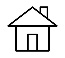 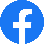       734 438 907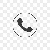      m.gapkowska@gmail.com  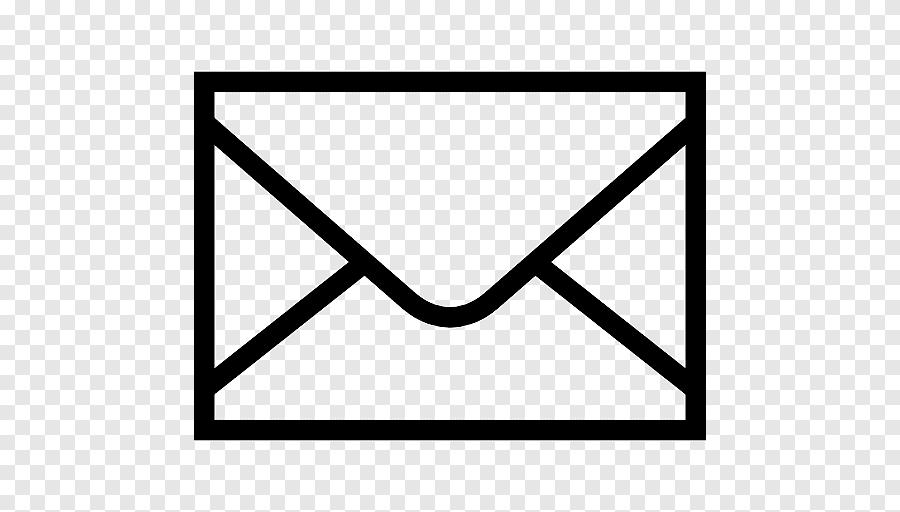 